РЕЖИМ ДНЯ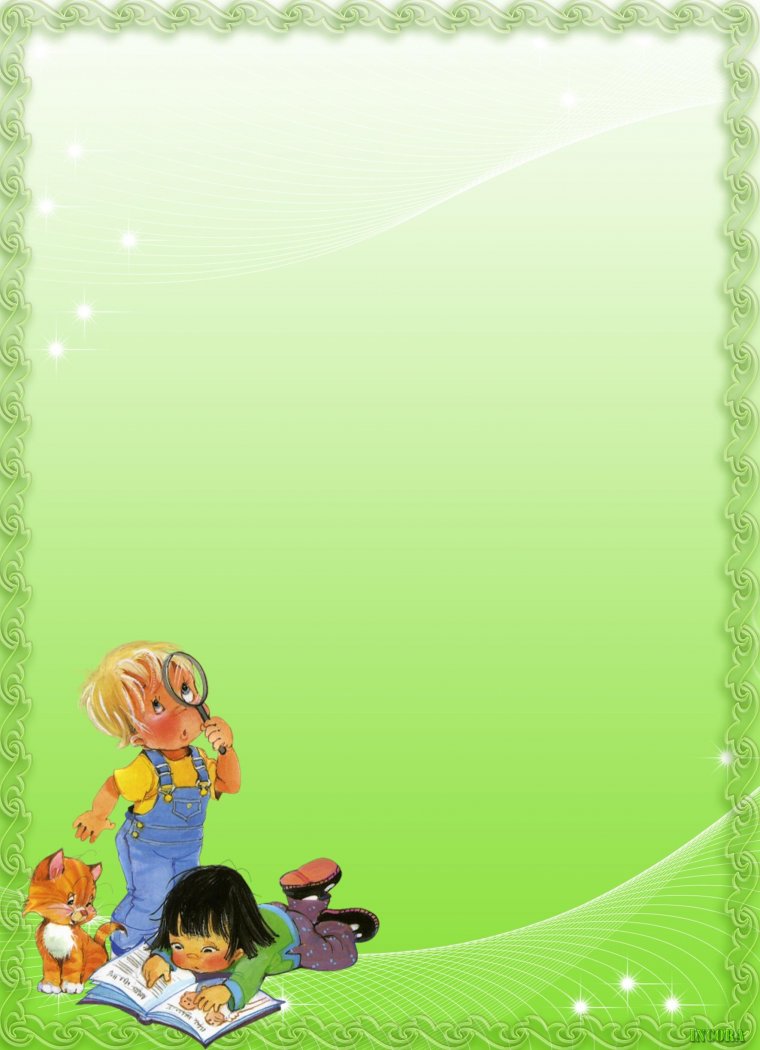 ПОДГОТОВИТЕЛЬНАЯ  К ШКОЛЕ ГРУППАУтренняя встреча (индивидуальные беседы с детьми, планирование дня жизни группы, осмотр детей, беседы, чтение книг, индивидуальная работа, совместная и самостоятельная деятельность, свободная игра, назначение дежурных).7.00 – 8.00Артикуляционная и пальчиковая гимнастика, утренняя гимнастика.8.05 – 8.25Подготовка к завтраку, завтрак.8.25 – 8.50Подготовка к учебной деятельности.8.50 – 9.001 - занятие9.00 – 9.30Перерыв9.30 – 9.402 - занятие9.40 – 10.10Перерыв, второй завтрак10.10 – 10.203 - занятие10.20 – 10.50Свободная самостоятельная деятельность.10.50 – 11.00Подготовка к прогулке, прогулка.11.00 – 12.40Возвращение с прогулки, подготовка к обеду, обед.12.40 – 13.15Подготовка ко сну, сон.13.15 – 15.00Постепенное пробуждение, бодрящая гимнастика, гигиенические процедуры.15.00 – 15.25Полдник.15.25 – 15.40Занятие (дополнительное образование)15.40 – 16.40Ежедневное чтение, организованная деятельность.16.10 – 16.40Подготовка к ужину, ужин.16.40 – 17.10Самостоятельная игровая деятельность. 17.10 – 17.40Подготовка к прогулке, вечерняя прогулка, уход детей домой.17.40 – 19.00